AGENDA (Tentative)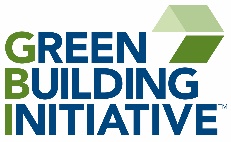 GBI Consensus Body Meeting #18Webinar/TeleconferencePart I: Tuesday, June 21, 2016 from 1:00 PM to 4:00 PM ETPart II: Wednesday, June 22, 2016 from 11:00 AM to 2:00 PM ET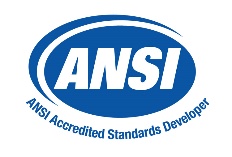 NOTE ALL TIMES ARE EASTERN TIMEPART I1:00				Welcome and Roll Call					Maria WoodburyRoll call and self-introductionsAnti-trust statementReview participation options (callers/visitors) Review membership rosterCode of ConductReview of progress1:05				Administrative Items						Michael LehmanChair’s opening commentsReview agenda Approve minutes from Meeting #17 June 6, 2016Action requested:Motion to approve prior meeting’s minutes as circulated1:10				Discussion and votes as needed on comments 			ChairsNote: The order of comment review is subject to change as the meeting progressesSubcommittee reports	4:00				Adjourn								LehmanAction requested: Motion to adjournPART II11:00				Welcome and Roll Call					Maria WoodburyRoll call and self-introductionsAnti-trust statementReview participation options (callers/visitors) Code of Conduct11:05				Administrative Items						Michael LehmanChair’s opening commentsReview agenda11:10				Discussion and votes as needed on comments 			ChairsNote: The order of comment review is subject to change as the meeting progressesSubcommittee reports12:55				New Business								Lehman1:00				Adjourn								LehmanAction requested: Motion to adjourn